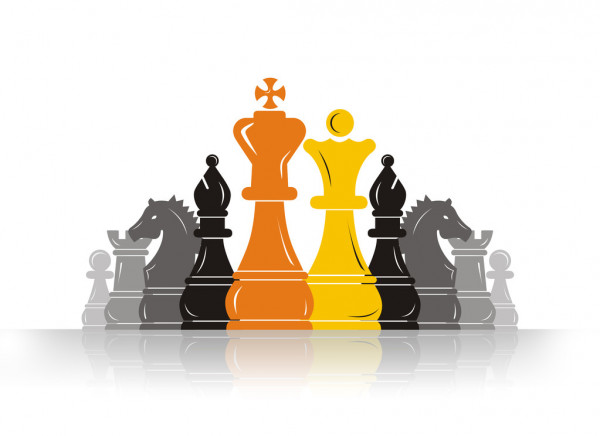 Семинар в рамках ресурсного методического центра по направлению   «Развитие шахматного образования в дошкольных образовательных организациях»Форсайт – центра «Современные образовательные технологии, реализация новых методов обучения и воспитания»СООБЩЕНИЕ на тему:«Организация работы с родителями  в процессе шахматного образования  дошкольников»Подготовила:Воспитатель МАДОУ ДС №80«Светлячок»Анисимова 
г. Нижневартовск – 2020г.https://www.youtube.com/watch?v=NKp0hrcq6Ag&t=3sСовременная концепция дошкольного образования и требования ФГОС ДО во главу угла, ставят идею развития личности ребенка, формирования его творческих способностей, воспитания важных личностных качеств. Всему этому и многому другому в значительной степени способствует обучение игре в шахматы.Актуальность обучения детей игре в шахматы обусловлена поиском эффективных методов развития логического мышления у старших дошкольников. Раннее обучение детей дошкольного возраста игре в шахматы позволяет обеспечить более комфортное вхождение ребенка в учебный процесс начальной школы, позволяет снизить уровень стресса, благотворно влияет как на процесс обучения, так и на развитие личности ребенка, повышение продуктивности его мышления.Идея использования игры в шахматы в формировании развития интеллекта у детей научно и практически давно апробирована и реализуется во многих странах. Процесс обучения игре в шахматы способствует развитию у детей способности ориентироваться на плоскости, развитию аналитико-синтетической деятельности, мышлению, рассуждению, способствует формированию таких качеств, как усидчивость, внимательность, самостоятельность, терпеливость.Шахматы – это не только игра, доставляющая детям много радости, удовольствия, но и действенное, эффективное средство их умственного развития. Ведь еще В.А. Сухомлинский говорил: «Без шахмат нельзя представить полноценное воспитание умственных способностей и памяти».Дошкольное детство – небольшой период в жизни человека. Но именно в это время ребёнок овладевает речью, мышлением, воображением. В детском саду закладывается прочный фундамент для обучения в школе. Придя в школу, многие дети не могут сосредоточиться, усидеть на одном месте, не способны действовать в уме, то есть не могут сформировать внутренний план действий. Неоценимую помощь в этом может оказать игра в шахматы. 	ДОПУ «Шахматы» в нашем ДОУ была организована с 2016 года, где изначально нами было выявлено, что все родители мечтают вырастить умного и успешного ребёнка. Многие для этого не жалеют сил и времени, занимаясь со своим чадом, определяя его в различные секции и кружки. Роль родителя, законного представителя в повышении качества шахматного образования является требованием времени и способствует более эффективному решению шахматных задач и воспитания маленьких Шахматистов. Однако все предложенные кружки и секции для ребенка  должны быть не только захватывающими, но и полезными. В этой связи полезно вспомнить, что шахматы считаются самой интеллектуальной игрой. Сегодня обучение шахматам в нашем ДОУ очень востребованная услуга – потому как именно шахматы это эффективный инструмент развития интеллекта ребенка. Многие родители хотят познакомить своих детей с древней игрой, однако не знают, когда и с чего лучше начинать. Оптимальный возраст для начала обучения шахматам – 4–6 лет. В этот период дети без труда овладевают всем новым. В дошкольном возрасте у детей происходит формирование механизма «действия в уме». Это важный период, в котором закладываются основы мышления; ребенок учится проигрывать всю ситуацию в уме, прежде чем что- либо сделать. Шахматы – действенная модель для того, чтобы правильно сформировать этот механизм. Для ребенка же шахматы – увлекательная игра, интересная практическая деятельность, которой он занимается с удовольствием. Пользу шахмат можно рассмотреть по нескольким направлениям: Ребенок учится самостоятельно мыслить и принимать решения. Даже самые простые решения, которые могут повлечь небольшие потери, приучают детей к самостоятельности и ответственности.Во время занятий шахматами ребенок учится концентрировать внимание на одном процессе, у него вырабатывается усидчивость. У ребенка развивается пространственное воображение. У ребенка формируются навыки планирования действий. Одна из самых привлекательных возможностей шахмат – это победа над соперником. Благодаря своей спортивной составляющей шахматы воспитывают характер. Шахматы учат творчеству. В отличие от многих кружков и секций, в шахматах нет готовых ответов на все вопросы. Ребенок учится соотносить мыслительные процессы с практическими действиями, творчески применять полученные на занятиях знания. Семейные занятия шахматами – это не только возможность повышения интеллектуального уровня ребенка, это еще и интересный и, что самое главное, совместный досуг. Воспитанники нашего детского сада обучаются игре в шахматы с 5 лет, умеют играть на уровне взрослого человека, но не всегда родители могут ответить на предложение своего ребенка сыграть партию в шахматы, так как сами не умеют играть и не знают правил этой игры. В нашем детском саду мы используем различные формы работы.Формы работы с родителями:Анкетирование родителей. Свою работу в данном направлении мы начинаем с опроса родителей, для того чтобы узнать, что знают родители о шахматном образовании дошкольников, интересует ли их данная тема, и наметить дальнейшую работу. Пример вопросов для анкеты: 1. Умеете ли вы играть в шахматы? 2. Умеет ли ваш ребенок играть в шахматы? 3. Есть ли желание у вашего ребенка играть в шахматы? 4. Считаете ли вы, что шахматы положительно влияют на интеллектуальное развитие? 5. Считаете ли вы необходимым учить детей дошкольного возраста игре в шахматы? 6. Необходима ли вам помощь педагогов в обучении игре в шахматы? 7. Необходим ли шахматный кружок? 8. Что бы Вы хотели узнать о шахматном образовании детей дошкольного возраста?  Выпуск информационных буклетов, информационных листов, консультаций, памяток. Этим мы стараемся помочь родителям разобраться в этой непростой игре, знакомим с методами и приемами обучения детей игре в шахматы. Памятки представлены в буклетах. Информационные листы мы предлагаем вывешивать в приемных, а также предлагаем родителям взять с собой. Интересной и эффективной формой работы с родителями является совместное творчество родителей, детей и педагогов – изготовление   ЛЭПБУКОВ по шахматам, поделок.Открытые занятия для родителей. Ребята ждут таких занятий, заранее мы обговариваем и изготовляем совместно с детьми красочные приглашения. Через посещение открытых занятий родители (законные представители) воспитанников видят успехи своих детей, их умение решать простые шахматные задачи, разбирать шахматные комбинации, видят, как ребенок учится логически рассуждать, просчитывать свои действия, предвидеть реакцию соперника, сравнивать. При выполнении домашних заданий устанавливается связь родителей и детей при достижении единой цели в обучении шахматной игре.      Турниры между детьми и родителями. Мы организуем турниры между детьми и родителями. Участие в таких турнирах принимают целые семьи: бабушки, дедушки, папы, мамы, братья, сестры, дяди и тети. На таких турнирах проводятся игры как между детьми и родителями, так и между семьями. Сначала ребята играют только со своими родственниками, потом у них возникает желание попробовать свои силы с другими взрослыми. Обычно такие турниры-встречи протекают в дружеской, теплой атмосфере. С таких встреч мы всегда выносим для себя что-то новое, дети учатся у взрослых, взрослые у детей. Чтобы заинтересовать ребенка, родители часто подыгрывают ему. Мы же на таких мероприятиях стараемся объяснить родителям, что не надо подыгрывать ребенку. Будет только хуже. Ребенок может привыкнуть к легким победам и остановиться в своем развитии. Тогда есть большая вероятность, что первое же поражение больно ударит по неокрепшей психике малыша и навсегда погубит его интерес к шахматам. Необходимо объяснить ребенку, что это всего лишь игра и нельзя воспринимать поражение как трагедию. Победитель определяется в каждой возрастной категории по наибольшему количеству набранных очков во всех играх.Преодолевая волнение, каждый участник стремится к победе. В ходе игр дети доброжелательно относятся к соперникам и сопереживают чужие неудачи.По окончании соревнований, пока судьи подводят итоги, для участников и гостей, воспитанники детского сада исполняют песни, танцы, физкультурные минутки о шахматах.Всем участникам  вручаются грамоты, раскраски  и благодарности, делаются памятные фото в определенной фотозоне «Шахматы».Также любимым делом стали в нашем ДОУ фото и видео репортажи с проведения шахматной игры дома, вне детского сада, которые мы вывешиваем в наших приемных, обсуждаем ход игр в домашней обстановке,  создавая выставки-отчеты о занятии шахматами дома». Очень полюбили и освоили наши родители компьютерную программу «Динозавры учат шахматам» с использованием ИКТ технологийШахматы для детей дошкольного возраста становятся посылом к дальнейшему развитию гармоничной личности и являются залогом отличного школьного образования. 